
Emergency Preparedness Plan Template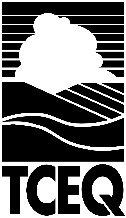 For Affected UtilitiesWater Supply Division, Drinking Water Special Functions Section, MC-155P.O. Box 13087Austin, TX 78711-3087512-239-3771PDWEPP@tceq.texas.govTCEQ Water Homeland Security No. 888-777-3186UPDATES TO EMERGENCY PREPAREDNESS PLAN (EPP)The EPP is updated as changes occur such as dictated by personnel, phone numbers, technology, system additions or modifications.  Record updates below:Section I – IntroductionAPPLICABILITYThis emergency preparedness plan template was developed for the operators and administrators of affected utilities to comply with the requirements for “affected utilities” in 30 Texas Administrative Code Chapter 290 Subchapter D and Chapter 291 Subchapter H and to demonstrate the utility’s ability to provide emergency operations during extended power outages.  An affected utility is a retail public utility, exempt utility, or provider or conveyer of potable or raw water service that furnishes water service to more than two customers and provides overnight accommodations in an affected county whether its facilities are located therein or not.  An affected county is a county with a population of 3.3 million or more; or a county with a population of 550,000 or more adjacent to a county with a population of 3.3 million or more.  An extended power outage means a power outage lasting more than 24 hours.  If you believe that you are NOT an affected utility please call 512-239-3771 or email PDWEPP@tceq.texas.gov.Describe Your Water System. Check all that apply.
  Residential               Commercial                Industrial            Wholesale        Institution      Is This EPP For An  Existing or  Proposed Water System? CONTACT INFORMATIONDuring any type of emergency, the following person(s) will be responsible for the water system (contact will be attempted in the order indicated):Location of MapsThe maps are not required to be submitted to TCEQ for review of the EPP but should be available in case of an emergency to enable staff to locate valves, lines, and meters.Where is your distribution system(s) map(s) located?       Section II – DESCRIPTION OF THE WATER SYSTEM INCLUDE ONLY THE EQUIPMENT LOCATED AT YOUR SYSTEM, NOT THE EQUIPMENT LOCATED AT ANOTHER WATER SYSTEM UNLESS TWO OR MORE SYSTEMS RELY ON EACH OTHER FOR EMERGENCY PURPOSES. SOURCE INFORMATIONA.	Does Your Water System Have A Ground Water Well(s)? 				       			YES    NO   (If NO go to 1.B)Does Your Water System Treat Surface Water or Ground Water Under the Influence of Surface Water Sources(s)?							 										YES    NO   (If NO go to 1.C)Does Your Water System Purchase (or Receive) Water? 												YES    NO   (If NO go to 2.A)Is this affected utility a direct pressure system? (Does the provider’s water flow directly into your distribution system, not into a tank?  Direct pressure systems generally have no tanks or pumps.)					YES    NO  Does this affected utility re-pressurize the water received from the provider? (Does the water from the provider flow into a tank which is then pumped out into the distribution system by your own pumps?)								YES    NO   TREATMENT INFORMATION Does Your Water System Disinfect the Water?						               YES     NO   (If NO go to 2.B)Does Your Water System Provide Treatment Other Than Disinfection?  	         YES     NO   (If NO go to 2.C)Does Your Water System Have Any Service or Transfer Pump(s) In Your Treatment Plant(s)? (Do not include well or intake pumps)  																		YES    NO   (If NO go to 3.A)DISTRIBUTION SYSTEM INFORMATIONDoes Your Water System Have Distribution Pumps?						YES    NO   (If NO go to 3.B)Does Your Water System Have Any Finished Water Storage/Pressurization Tanks?									YES    NO   (If NO go to 4.A)PRESSURE PLANES Does Your Water System Have More Than One Pressure Plane?													YES    NO   (If NO go to 5)SYSTEM DEMAND  SYSTEM SIZE Does Your Water System Sell/Provide Water to Other Water Systems?										YES    NO   (If NO go to 6.B)Number of Connections and Population in Each Pressure Plane in Your Water System? (Please include any connection from other water systems you may serve in the table in 6.A)POWER PROVIDEROTHER PERTINENT SYSTEM INFORMATIONOther information about the system that could be useful during an emergency:Section III– Alternate Power OptionsThe following is a list that will assist in determining which option (or options) should be selected for your water system.  Provide the required information on the following applicable pages.  You must select at least one option.  OPTION 1:  PERMANENTLY INSTALLED AUXILIARY GENERATOR(S) COMPLETE OPTION 1 – Sections A through D 	OPTION 2:  YOUR SYSTEM WILL RELY ON YOUR PROVIDER DURING AN EXTENDED POWER OUTAGE The purchase water system will rely on a provider for water to a tank OR rely on a provider for 35 psi throughout the receiving system’s distribution system. Choose only if you will rely on purchased water during an extended power outage.COMPLETE OPTION 2 – Sections A and BOPTION 3a:  CONTRIBUTING MEMBER OF TXWARNContributing member means that you have identified and will make available one or more resources to TXWARN. A “distribution only” system may not use this option. COMPLETE OPTION 3a – Sections A through COPTION 3b:  NEGOTIATION OF LEASING AND CONTRACTING AGREEMENTS Your system has obtained a leasing or contract agreement for emergency power equipment and fuel.  The agreements must provide for coordination with the Texas Division of Emergency Management under the Texas Department of Public Safety.COMPLETE OPTION 3b – Sections A through COPTION 4: USE OF PORTABLE GENERATOR(S) CAPABLE OF SERVING MULTIPLE FACILITIES EQUIPPED WITH QUICK-CONNECT SYSTEMSA portable generator capable of being moved to serve multiple facilities where both the portable generator and facilities are equipped with compatible quick-connect systems.COMPLETE OPTION 4 – Sections A through EOPTION 5: USE OF ON-SITE ELECTRICAL GENERATION OR DISTRIBUTED GENERATION FACILITIES On-site electrical generation or distributed generation facilities. On-site electrical generation means that each facility generates, or can generate, its own power rather than being powered by a commercial electric power grid.  Distributed Generation Facilities are small-scale power producing facilities located near the electrical load, which may feed into a common grid. An example is electricity generated by solar power.COMPLETE OPTION 5 – Sections A through EOPTION 6:  HARDENING THE ELECTRIC TRANSMISSION AND DISTRIBUTION SYSTEM SERVING THE WATER SYSTEMOne alternative is to relocate electric transmission lines for the system from overhead to underground and protect them from flooding.  Another alternative is to replace overhead transmission lines, poles and rated appurtenances with ones that can withstand historical hurricane-force wind velocities, and trim or remove any trees or branches next to and above the overhead transmission lines.COMPLETE OPTION 6 – Sections A and BOPTION 7: USE AND MAINTENANCE OF DIRECT ENGINE OR RIGHT-ANGLE DRIVES Direct engine or right-angle drive.   This option is only available to existing facilities, may require more than one option, and must still provide 35 psi throughout the distribution system.COMPLETE OPTION 7 – Sections A through DOPTION 8: ANY OTHER ALTERNATIVE DETERMINED BY THE COMMISSION TO BE ACCEPTABLECOMPLETE OPTION 8 – Sections A and BOPTION 1: PERMANENTLY INSTALLED AUXILIARY GENERATOR(S)Generator Specifications. Please list all the generators, all equipment to be powered, and the power needs for each piece of equipment.Fuel LocationFuel Re-supply- Must have sufficient fuel to provide emergency power for a minimum of 24 hours.Electrical SchematicProvide an electrical schematic of your water system’s emergency power facilities and those water facilities (treatment(s), supply, pressure maintenance, etc.) powered by each.  Please provide a diagram.OPTION 2:  YOUR SYSTEM WILL RELY ON YOUR PROVIDER DURING AN EXTENDED POWER OUTAGE (Choose only if you will rely on purchased water during an extended power outage.)Is your water system solely relying on a provider(s) for emergency operations? (In other words, the provider’s water flows directly into your distribution system, and not into a tank, and you have no tanks or pumps)   YES  NO (Please fill out the pages for the alternative power option that will power the equipment)Please provide one or more of the following: Does your water system operate any equipment such as booster disinfection that will need power during an emergency?
  YES (Please fill out the pages for the alternative power option that will power the equipment)  NO         Does your water system re-pressurize the water received from the provider? (Does the water from the provider flow into a tank which is then pumped out into the distribution system by your own pumps?)   YES (Please fill out the pages for the alternative power option that will power the equipment)  NOOPTION 3a:  CONTRIBUTING MEMBER OF TXWARN (Member that has identified and will make available one or more resources to the TXWARN system.) A “distribution only” system may not use this option.Please provide ALL of the following itemsGenerator Specifications Please list the items hoped to be obtained from TXWARN.  List all equipment to be powered, and the power needs for each piece of equipment.Electrical SchematicProvide an electrical schematic of your water system’s emergency power facilities and those water facilities (treatment(s), supply, pressure maintenance, etc.) powered by each.  Please provide a diagram. OPTION 3b:  NEGOTIATION OF LEASING AND CONTRACTING AGREEMENTS (Please note that the agreements must provide for coordination with the Texas Division of Emergency Management under the Texas Department of Public Safety.)Provide a signed copy of the agreementGenerator Specifications Please list the generator to be leased, all equipment to be powered, and the power needs for each piece of equipment.Fuel LocationFuel Re-supply- Must have sufficient fuel to provide emergency power for a minimum of 24 hours.Electrical SchematicProvide an electrical schematic of your water system’s emergency power facilities and those water facilities (treatment(s), supply, pressure maintenance, etc.) powered by each.  Please provide a diagram.	OPTION 4: USE OF PORTABLE GENERATOR(S) CAPABLE OF SERVING MULTIPLE FACILITIES EQUIPPED WITH QUICK-CONNECT SYSTEMSPlease list the storage location of the portable generator.  If sharing the generator, list the name of the water system you are sharing with and their location.Generator SpecificationsPlease list all the portable generators, all equipment to be powered, and the power needs for each piece of equipment.Fuel Location (if applicable)Fuel Re-supply Must have sufficient fuel to provide emergency power for a minimum of 24 hours.Electrical SchematicProvide an electrical schematic of your water system’s emergency power facilities and those water facilities (treatment(s), supply, pressure maintenance, etc.) powered by each.  Please provide a diagram. OPTION 5: USE OF ON-SITE ELECTRICAL GENERATION OR DISTRIBUTED GENERATION FACILITIESOn-site Electrical Generation means that each facility generates its own power rather than being powered by a commercial electric power grid.  Distributed Generation Facilities are small-scale power producing facilities located near the electrical load which may feed into a common grid.On-Site Electrical Generation or Distributed Generation SpecificationsOn-site Electrical Generation or Distributed Generation SpecificationsPlease list all facilities, list all equipment to be powered and the power needs for each piece of equipment.Fuel LocationFuel Re-supply- Must have sufficient fuel to provide emergency power for a minimum of 24 hours.Electrical SchematicProvide an electrical schematic of your water system’s emergency power facilities and those water facilities (treatment(s), supply, pressure maintenance, etc.) powered by each.  Please provide a diagram.OPTION 6:	HARDENING THE ELECTRIC TRANSMISSION AND DISTRIBUTION SYSTEM SERVING THE WATER SYSTEMOne alternative is to relocate electric transmission lines for the system from overhead to underground and protect them from flooding.  Another alternative is to replace overhead transmission lines, poles and rated appurtenances with ones that can withstand historical hurricane-force wind velocities, and trim or remove any trees or branches next to and above the overhead transmission lines. Hardening DescriptionDiagramInclude a diagram showing the electrical system, including the power transmission system (from the power generation facility to the customer’s power meter) and distribution system (the water system’s electrical wiring after the customer’s power meter) feeding each water facility and the preventive measures taken for each.OPTION 7: USE AND MAINTENANCE OF DIRECT ENGINE OR RIGHT- ANGLE DRIVES (EXISTING FACILITIES ONLY)Direct Engine or Right-Angle Drive SpecificationPlease list all the drives, all equipment to be powered, and the power needs for each piece of equipment.Fuel Location (if applicable)Fuel Re-supply – Must have sufficient fuel to provide emergency power for a minimum of 24 hours.Electrical SchematicProvide an electrical schematic of your water system’s emergency power facilities and those water facilities (treatment(s), supply, pressure maintenance, etc.) powered by each.  Please provide a diagram. OPTION 8: ANY OTHER ALTERNATIVE DETERMINED BY THE COMMISSION TO BE ACCEPTABLEThe following methods are NOT acceptable alternativesEvacuationThe EPP must show how you will provide water during an extended power outage caused by a natural disaster, not during the disaster when it is unsafe.  The rule specifically states the water is to be provided after it is safe and practicable.  The people who are evacuated may return when it is safe to do so after the disaster has passed, but before power is returned to your water system.  In some cases, after Hurricane Ike power was not restored for several weeks.  You must be able to provide water after the disaster, but before normal power is restored.Providing bottled waterThe EPP must show how you will provide water at 35 psi at each of your customer’s connections.  Bottled water cannot provide pressure at the connections.  Relying on your provider without the documentation that states the provider will provide your system with 35psi throughout your distribution system.Option 2 must be completed for this alternative.  Alternative DescriptionElectrical SchematicInclude a diagram showing the electrical system, including the power transmission system (from the power generation facility to the customer’s power meter) and distribution system (the water system’s electrical wiring after the customer’s power meter) feeding each water facility and the preventive measures taken for each.Section IV – Emergency CommunicationsEmergency Communications are an essential part of an emergency response event.  Knowing who to notify before an emergency event occurs is the best way to ensure that you, your system, and your customers receive needed emergency assistance.  Many numbers have been provided to assist you with completing this portion of the plan.  Please feel free to make copies of the pages in Section IV to post at your facility and/or to train your employees.  If you are a member of another mutual aid organization other than TXWARN please include them on this list.Emergency ContactsLocal Contact Notification List Identify those entities that should be notified in the event of an extended power outage requiring emergency operations. These are people who you provide water to that you may need to contact during an emergency.  Chemical Supplier InformationIdentify your Chemical Suppliers.  You may need to contact them for more chemicals during an emergencyFuel Supplier Contact Information (if applicable)Identify your Fuel Suppliers.  You may need to contact them for fuel during an emergencyUtilities Contact InformationIdentify your Utilities Contacts.  You may need to contact them during an emergency and use N/A if a listed organization does not apply to your water system. Bulk Water SuppliersIdentify any bulk or bottled water suppliers that you might utilize in an emergency.  Media Notification ListIdentify the media organizations that you might need to contact to provide information to your customers.  Also identify who is your media spokesperson.  If you have a different method to communicate to your customers, please list under Other.Section V - Emergency Water Use RestrictionsEXPLANATION AND AUTHORITYDuring periods of drought, a major leak, a system failure, or excessive consumption beyond the capacity of the system, etc., the       (e.g. PWS name, owner name, owner representative, Operator, etc.) has the capability to conserve and restrict water use based upon the local water system regulations found in       (Drought contingency plan, rental agreement, city ordinance, etc.).  During times of drought or other problems that limit the availability of water, public notice of water use restrictions will be issued by:       (e.g. PWS name, owner name, owner representative, Operator, etc).WATER RESTRICTION STAGES			N/A Following are levels or stages of restrictions that will be applied, the conditions that generally will trigger them and the types of restrictions that will be applied.  The conditions that trigger various restriction stages could be based upon critical source water levels and other conditions such as imminent loss of water or pressure.ATTACHMENT A – Approved Plan DistributionCopies of the approved Emergency Preparedness Plan and the TCEQ Approval Letter must be distributed to the following entities (this section cannot be completed until after approval letter is received from TCEQ). Please maintain appropriate documentation of compliance with plan distribution requirements. In addition, a copy of the approved plan must be maintained by the “affected utility”, so that it can be easily accessed in the event of an emergency. All employees must receive annual training on implementation of the plan.ATTACHMENT B – Acute Public Health Threat - Public NotificationThe affected utility must notify the public when a condition exists which according to TCEQ constitutes an acute public health threat in accordance with 30 TAC §290.46(q).Forms for a Boil Water Notice and How to Rescind a Boil Water Notice follow:Boil Water Notice for Community Public Water Systems<Date>Due to <See Instruction 1>, the Texas Commission on Environmental Quality has required the <See Instruction 2> public water system to notify all customers to boil their water prior to consumption (e.g., washing hands/face, brushing teeth, drinking, etc.). Children, seniors, and persons with weakened immune systems are particularly vulnerable to harmful bacteria, and all customers should follow these directions).To ensure destruction of all harmful bacteria and other microbes, water for drinking, cooking, and ice making should be boiled and cooled prior to use for drinking water or human consumption purposes. The water should be brought to a vigorous rolling boil and then boiled for two minutes.In lieu of boiling, individuals may purchase bottled water or obtain water from some other suitable source for drinking water or human consumption purposes.When it is no longer necessary to boil the water, the public water system officials will notify customers that the water is safe for drinking water or human consumption purposes.Once the boil water notice is no longer in effect, the public water system will issue a notice to customers that rescinds the boil water notice in a manner similar to the issuance of the notice.Please share this information with all the other people who drink this water, especially those who may not have received this notice directly (for example, people in apartments, nursing homes, schools, and businesses). You can do this by posting this notice in a public place or distributing copies by hand or mail.If you have questions concerning this matter, you may contact <See Instruction 3> at <See Instruction 4>.<See Instruction 5> Instructions: Delete instructions below on copy given to customers. This is the mandatory language for your "Boil Water Notice".Instructions:Please replace all of the above referenced <See Instruction> numbers with the information as follows:<1> A description of the conditions that require a "Boil Water Notice" to be issued for the public water system that may include but are not limited to: reduced distribution system pressure, line break, low disinfection residuals, etc.<2> Public Water System Name / Public Water System Identification Number<3> Name of public water system official and any other primary contact names. (Do not list TCEQ as the primary contact.)<4> Public water system official(s) phone number, business address, and any other useful contact numbers. Where appropriate, provide a telephone number or address where consumers may obtain a translated copy of the notice or assistance in the appropriate language.<5> Public water systems may add optional language here concerning the actions they have taken to address the boil water notice situation. The public water system customers and the executive director shall be able to reach the public water system at one of the numbers listed in this notice. If a customer, individual, or employee wishes to contact the executive director, please call (512) 239-4691.Boil Water Notice Rescinded<Date>On <See Instruction 1>, the Texas Commission on Environmental Quality required the <See Instruction 2> public water system, <See Instruction 3>, to issue a Boil Water Notice to inform customers, individuals, or employees that due to conditions which occurred recently in the public water system, the water from this public water system was required to be boiled prior to use for drinking water or human consumption purposes.The public water system has taken the necessary corrective actions to restore the quality of the water distributed by this public water system used for drinking water or human consumption purposes and has provided TCEQ with laboratory test results that indicate that the water no longer requires boiling prior to use as of <See Instruction 4>.If you have questions concerning this matter, you may contact <See Instruction 5> at <See Instruction 6>. <See Instruction 7>Instructions:Delete instructions below on copy given to customers. This is the mandatory language for your "Boil Water Notice Rescinded" notice. Please replace all of the above referenced <See Instruction> numbers with the information as follows:<1> Insert date that the initial Boil Water Notice was issued.<2> Public Water System Name.<3> Public Water System Identification Number.<4> Boil Water Notice Rescind Date.<5> Name of public water system official and any other primary contact names. (Do not list TCEQ as the primary contact.)<6> Public water system official(s) phone number, business address, and any other useful contact numbers. Where appropriate, provide a telephone number or address where consumers may obtain a translated copy of the notice or assistance in the appropriate language.<7> Public water systems may add optional language here concerning the actions they have taken to address the boil water notice situation. The public water system customers and the executive director shall be able to reach the public water system at one of the numbers listed in this notice. If a customer, individual, or employee wishes to contact the executive director, please call (512) 239-4691PWS_ 	_CO_ 	_BWN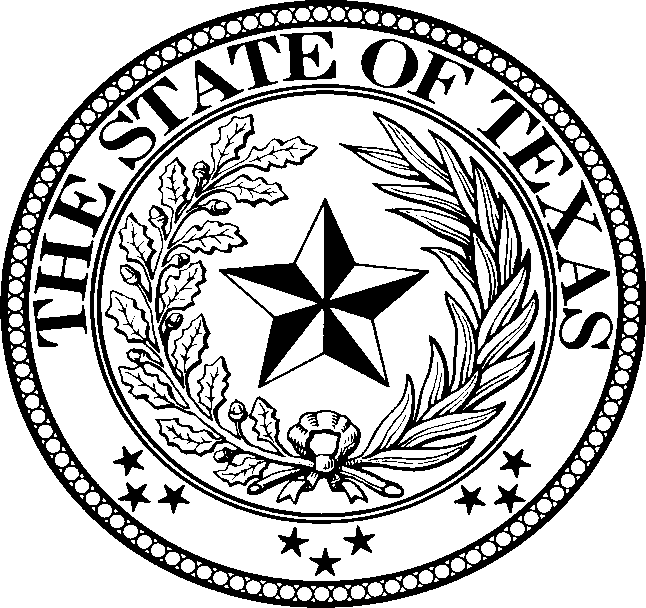 Texas Commission on Environmental QualityCERTIFICATE OF DELIVERY OF PUBLIC NOTICE TO CUSTOMERS: Rescind Boil Water NoticePublic Water System (PWS) name:  		___________________________________________________                                                                                                           PWS ID: 	_________________Date Boil Water Notice Issued:  _________	______________________30 TAC 290.46(q) requires a PWS to notify customers that a boil water notice has been rescinded. A public water system shall not rescind a boil water notice until the public water system has met all the applicable requirements as described in 30 TAC 290.46 (q)(6).Indicate ” for all requirements met and provide documentation with submittal: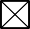 Please indicate how the PWS provided this rescind notification to customers.COMMUNITY WATER SYSTEM (perform one or more of the following):NONCOMMUNITY WATER SYSTEM (perform one or more of the following):“I certify under penalty of law that this document and all attachments were prepared under my direction or supervision in accordance with a system designed to assure that qualified personnel properly gather and evaluate the information submitted. Based on my inquiry of the person or persons who manage the system, or those persons directly responsible for gathering the information, the information submitted is, to the best of my knowledge and belief, true, accurate, and complete. I am aware that there are significant penalties for submitting false information, including the possibility of fines and imprisonment for knowing violations.”NOTE: 30 TAC 290.46(q)(6)(F) requires the PWS to provide documentation to the Executive Director within 10 days.Date of Delivery to Customers: 	Phone:		 Certified by: (print name): 		Title:  	Signature: 	Date:  	E-mail (PWSBWN@TCEQ.TEXAS.GOV) or mail a copy of this completed form, AND copies of the Rescind Notice given to your customers to: TCEQ – Water Supply Division MC – 155, Attn: Public Notice. P. O. Box 13087 Austin, TX 78711-3087ATTACHMENT C – Generator InformationIf you plan on utilizing options 1, 2, 4, 5, or 6, you will need to estimate the gallons per hour of fuel that will be used by the generator. This is essential in determining the volume of fuel required to maintain emergency operations. Below is a chart from the FEMA Resource Typing Manual which may be of assistance in determining fuel needs and generator types.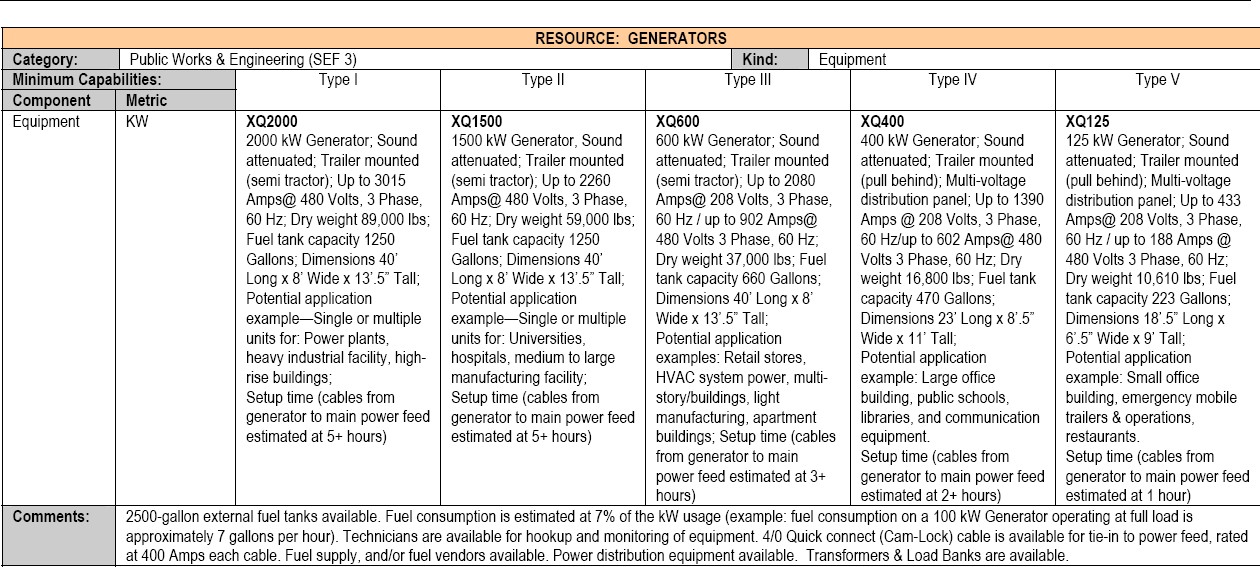 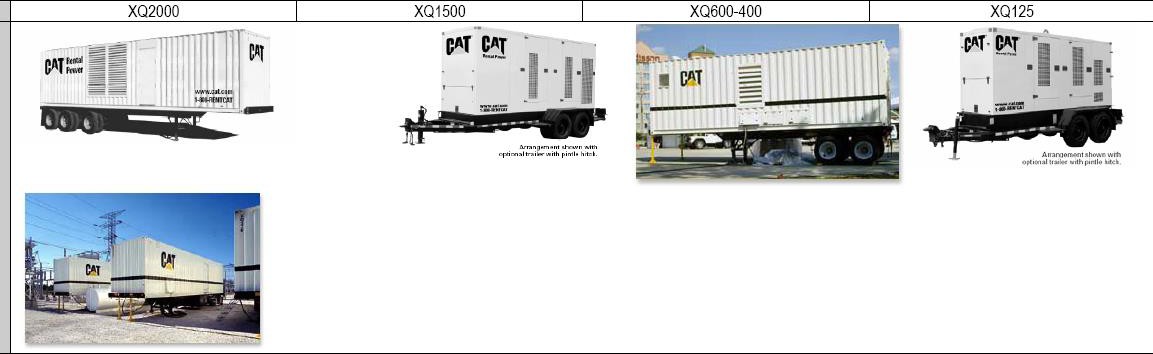 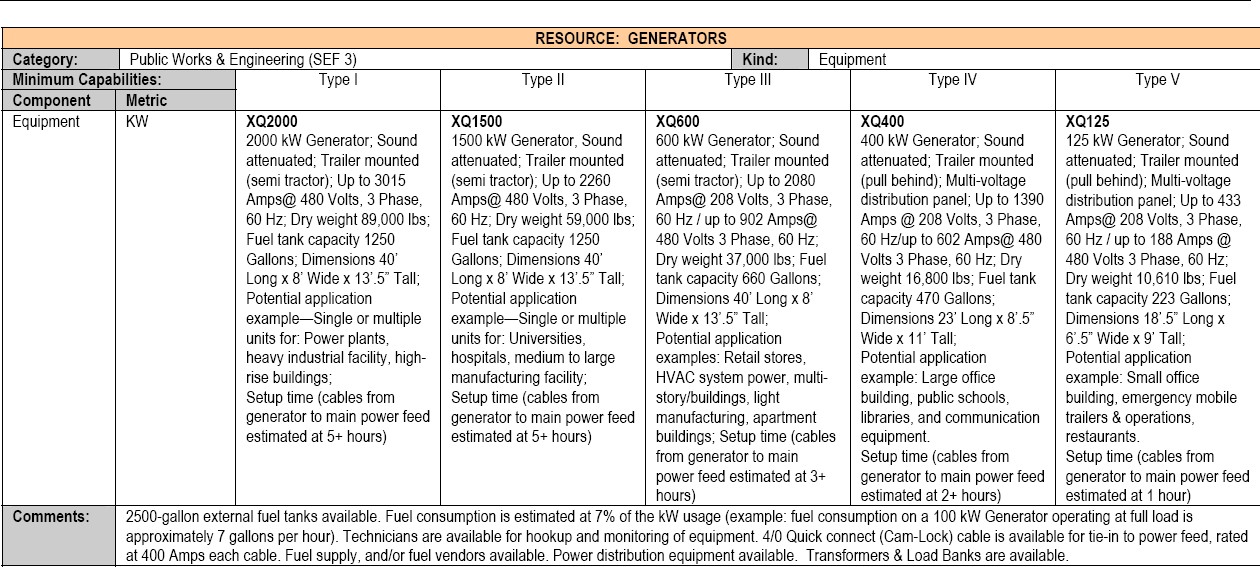 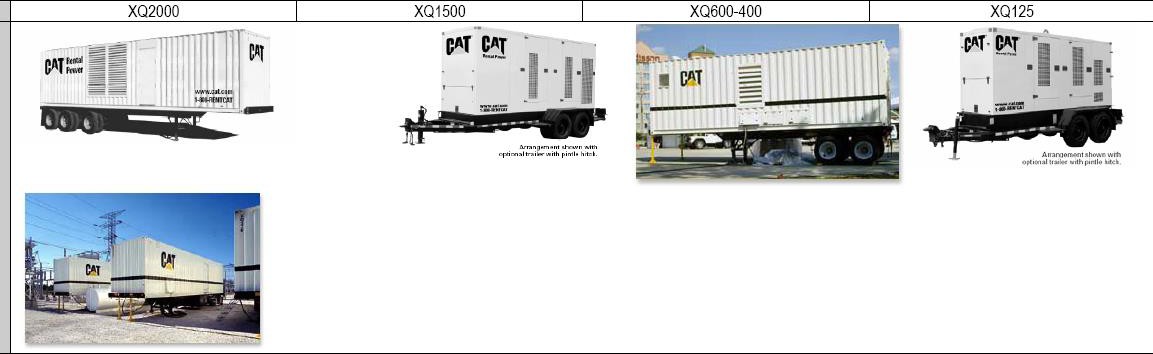 ATTACHMENT D – RECOVERY CHECKLISTReturning to normal operations is vital to rapid restoration of clean, safe water to the community and is essential to the assessment and recovery process. The following is a checklist of actions to be taken during the recovery period. Also included is a preliminary damage assessment that can  be used to assist in the recovery process.Assessment and Recovery Period ChecklistPerform in-depth damage assessment of system to determine long-term effects of damaged areas (use assessment form below).Notify TCEQ of system operational status and situation.Will there be a need to use mutual aid agreements and/or implement standby contracts or other emergency agreements for equipment and operations?Prepare written documentation of emergency work performed for possible compensation by emergency agencies. Make sure that crews make a record of work effort, written logs (see Work Order Log) and take pictures. This will all be helpful in recovery of funds.Notify appropriate insurance carriers. Provide written and photo documentation of damage. Assist in the survey of emergency repairs and scheduling of permanent repairs.Servicing of emergency equipment, when able (oil changes, lubrication, etc.). Make sure the public is kept informed throughout the extent of the emergency.Preliminary Damage AssessmentFollowing the Damage Assessment, you should notify TCEQ of your operational status.ATTACHMENT E – Assistance Request:If a water utility is interested only in mutual aid assistance, register with TXWARN at https://www.txwarn.org/; this is a free service.State of Texas Assistance Request (STAR) used for requesting state government assistance. This isnot mutual aid. STAR form location: https://www.dps.texas.gov/dem/cis/index.htmTo request state assistance, you must complete and submit a STAR form. Please complete STAR Request(s) with attachments and provide them to your local Emergency Operations Center (EOC) or appropriate Disaster District Chair - https://ticc.tamu.edu/Documents/IncidentResponse/AHIMT/SOC/DDC_Area_Map.pdfFigure 1-STAR FORM Guidance Information: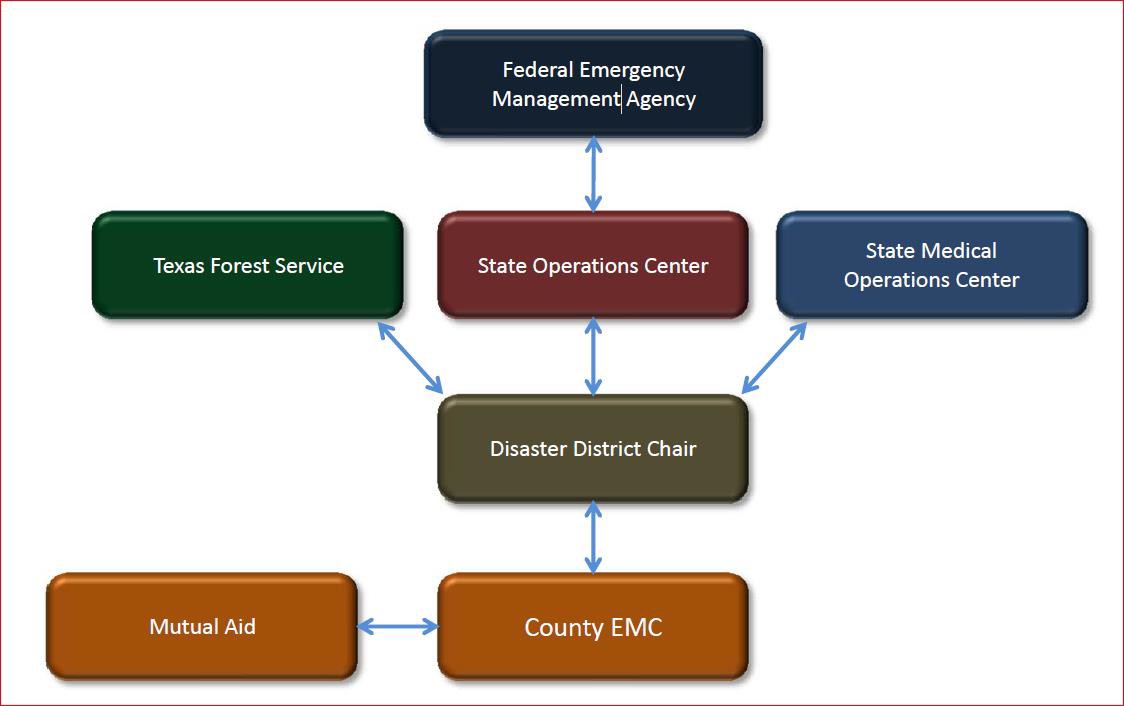 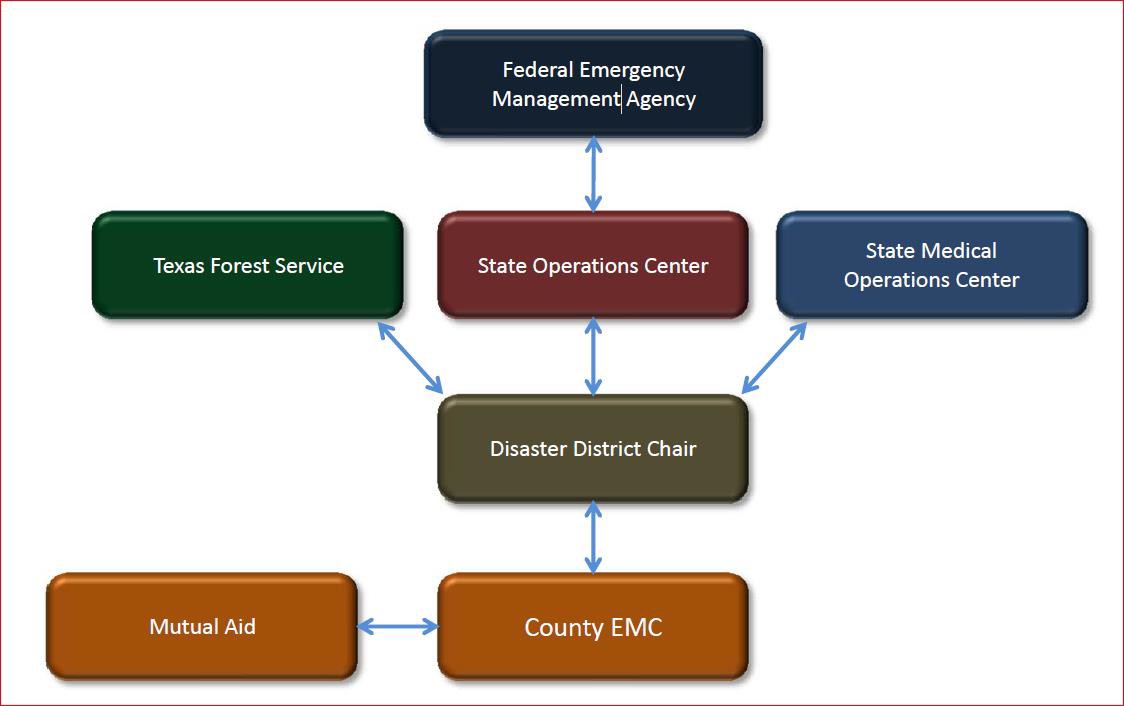 The more information you include in the request, the more likely you will receive what you need in an expeditious manner.Water System Name:       Water System Name:       Water System Name:       Water System Name:       Water System Name:       PWS ID No. (if applicable):       District # (if applicable):      District # (if applicable):      District # (if applicable):      District # (if applicable):      District # (if applicable):      County:      CCN # (if applicable):      CCN # (if applicable):      Phone Number:       Phone Number:       Email or Fax #:      Email or Fax #:      Preparer’s Mailing Address: Street/P.O. Box/Route:       Street/P.O. Box/Route:       Street/P.O. Box/Route:       Street/P.O. Box/Route:       Street/P.O. Box/Route:       Preparer’s Mailing Address: City:       City:       State:       State:       ZIP:       Prepared by:       Prepared by:       Prepared by:       Title:       Title:       Title:       Owner:      Owner:      Owner:      Preparer’s organization:      Preparer’s organization:      Preparer’s organization:      Circle all Option(s) that apply, Refer to Section III:     1       2       3a       3b       4       5       6       7       8Circle all Option(s) that apply, Refer to Section III:     1       2       3a       3b       4       5       6       7       8Circle all Option(s) that apply, Refer to Section III:     1       2       3a       3b       4       5       6       7       8Circle all Option(s) that apply, Refer to Section III:     1       2       3a       3b       4       5       6       7       8Circle all Option(s) that apply, Refer to Section III:     1       2       3a       3b       4       5       6       7       8Circle all Option(s) that apply, Refer to Section III:     1       2       3a       3b       4       5       6       7       8Plan Implementation Timeframe:  Begin Date                     Expected Completion Date      Plan Implementation Timeframe:  Begin Date                     Expected Completion Date      Plan Implementation Timeframe:  Begin Date                     Expected Completion Date      Plan Implementation Timeframe:  Begin Date                     Expected Completion Date      Plan Implementation Timeframe:  Begin Date                     Expected Completion Date      Plan Implementation Timeframe:  Begin Date                     Expected Completion Date      Short Explanation of Proposed Plan (i.e. Using portable generator to power 2 out of 3 wells):      Short Explanation of Proposed Plan (i.e. Using portable generator to power 2 out of 3 wells):      Short Explanation of Proposed Plan (i.e. Using portable generator to power 2 out of 3 wells):      Short Explanation of Proposed Plan (i.e. Using portable generator to power 2 out of 3 wells):      Short Explanation of Proposed Plan (i.e. Using portable generator to power 2 out of 3 wells):      Short Explanation of Proposed Plan (i.e. Using portable generator to power 2 out of 3 wells):      Will this plan provide for 35 pounds per square inch (psi) of pressure to all your direct customers during a power outage lasting more than 24 hours caused by a natural disaster?      Will this plan provide for 35 pounds per square inch (psi) of pressure to all your direct customers during a power outage lasting more than 24 hours caused by a natural disaster?      Will this plan provide for 35 pounds per square inch (psi) of pressure to all your direct customers during a power outage lasting more than 24 hours caused by a natural disaster?      Will this plan provide for 35 pounds per square inch (psi) of pressure to all your direct customers during a power outage lasting more than 24 hours caused by a natural disaster?      Will this plan provide for 35 pounds per square inch (psi) of pressure to all your direct customers during a power outage lasting more than 24 hours caused by a natural disaster?      Will this plan provide for 35 pounds per square inch (psi) of pressure to all your direct customers during a power outage lasting more than 24 hours caused by a natural disaster?      I certify, under penalty of law, that all the information provided herein is true and accurate to the best of my knowledge.Signature:                                                                       Title                                               Date      I certify, under penalty of law, that all the information provided herein is true and accurate to the best of my knowledge.Signature:                                                                       Title                                               Date      I certify, under penalty of law, that all the information provided herein is true and accurate to the best of my knowledge.Signature:                                                                       Title                                               Date      I certify, under penalty of law, that all the information provided herein is true and accurate to the best of my knowledge.Signature:                                                                       Title                                               Date      I certify, under penalty of law, that all the information provided herein is true and accurate to the best of my knowledge.Signature:                                                                       Title                                               Date      I certify, under penalty of law, that all the information provided herein is true and accurate to the best of my knowledge.Signature:                                                                       Title                                               Date      Last Updated ByTitlePurpose (page #s)On (Date)NameTitle in the OrganizationE-MailPhone Numbers (include area code)Phone Numbers (include area code)Phone Numbers (include area code)Phone Numbers (include area code)NameTitle in the OrganizationE-MailOfficeCellularHome OtherTCEQ Source IDOwner’s DesignationWell LocationUsed During an Emergency?Pump CapacityYES   NO        gpmYES   NO        gpmYES   NO        gpmTCEQ Source IDOwner’s DesignationIntake LocationUsed During an Emergency?Number of PumpsTotal Pump Capacity at IntakeYES   NO       gpmYES   NO       gpmYES   NO       gpmProvider NamePWS IDPressure Plane (if more than 1 plane)Will You Rely On This Provider For Water During An Emergency?Will You Rely On This Provider For Pressure At YOUR Customer’s Connections During An Emergency?CapacityNormally Open or Closed Interconnect?YES   NO  YES   NO        gpmYES   NO  YES   NO        gpmYES   NO  YES   NO        gpmDisinfectantLocation (Plant Name)Disinfectant Used During an Emergency?Type of Disinfectant(Liquid/Gas)Volume Stored (gals or lbs.)Days of Storage (Emergency Demand)Electricity Required to Feed Disinfectant?YES   NO  YES   NO  YES   NO  YES   NO  YES   NO  YES   NO  Chemical Location (Plant Name)Chemical Used During an Emergency?Type of Chemical (Liquid/Gas)Volume Stored (gals or lbs.)Days of Storage (Emergency Demand)Electricity Required to Feed ChemicalYES   NO  YES   NO  YES   NO  YES   NO  YES   NO  YES   NO  PumpLocation (Plant Name)Pump Used During an Emergency?Unit Preceding PumpUnit Directly After PumpPump CapacityYES   NO        gpmYES   NO        gpmYES   NO        gpmPumpLocation (include pressure plane)Pump Used During an Emergency?Facility Preceding PumpFacility Directly After PumpPump CapacityYES   NO        gpmYES   NO        gpmYES   NO        gpmStorage Tank Type (Elevated, Hydropneumatic, Ground or Standpipe)Location (include pressure plane)Tank Used During an Emergency?Facility Preceding TankFacility Directly After TankTank CapacityYES   NO        galYES   NO        galYES   NO        galPressure PlaneTCEQ Source ID(s) or Provider PWS ID(s)Plant Names(s) (If Applicable)Pump Names(s) (If Applicable)Normal OperationEmergency OperationAverage Daily Demand:      MGD      MGDMaximum Daily Demand:      MGD      MGDSystem Capacity:      MGD      MGDReceiver/Buyer NamePWS ID (if applicable)Normally Open Or Normally Closed Interconnect?Will You Provide 35 psi Throughout the Receiver’s Distribution System During an Emergency?  Number of Connections in the Receiver’s Water System Population of the Receiver’s Water SystemYES   NO  YES   NO  YES   NO  Pressure Plane (if applicable)Number of Connections PopulationElectric Utility or Retail Electrical ProviderGenerator Brand & ModelMaxPower (KW)PhaseFuel TypeAutomatic Switch Gear?Facility Staffed 24 hours a day, 7 days a week?List all Facilities and Treatment Units That Will Be Powered During an EmergencyPower Requirements for Each Facility and Treatment Unit Powered1  2  3  YES  NO    YES  NO    Well pump 1                             kW 1  2  3  YES  NO    YES  NO    Well pump 2                             kW1  2  3  YES  NO    YES  NO    Well pump 3                             kW1  2  3  YES  NO    YES  NO    Booster pump 1                       kW1  2  3  YES  NO    YES  NO    Booster pump 2                       kW1  2  3  YES  NO    YES  NO    Booster pump 3                       kW1  2  3  YES  NO    YES  NO    Disinfection Equipment            kW1  2  3  YES  NO    YES  NO    Treatment Equipment              kW1  2  3  YES  NO    YES  NO       Compressor(s)                         kW1  2  3  YES  NO    YES  NO         kW1  2  3  YES  NO    YES  NO         kW 1  2  3  YES  NO    YES  NO         kW1  2  3  YES  NO    YES  NO         kW1  2  3  YES  NO    YES  NO         kW1  2  3  YES  NO    YES  NO         kW 1  2  3  YES  NO    YES  NO         kW1  2  3  YES  NO    YES  NO         kW1  2  3  YES  NO    YES  NO         kWPhysical Location of Fuel Supply (GPS or “911” address):      How much fuel is stored on site?       How much fuel does the generator use per hour? (Attachment C may assist in determining that amount)      Provider NamePWS IDPRESSURE PLANEWill you rely on this provider for water to a tank during an emergency?Will you rely on this provider for pressure at YOUR customer’s connections during an emergency?YES   NO  YES   NO  YES   NO  YES   NO  YES   NO  YES   NO  A copy of the contract(s) with your provider(s) that includes language guaranteeing 35 psi throughout your distribution system or specific pressure plane. Please highlight the section in the contract guaranteeing pressure.  A letter from the provider(s) including language guaranteeing 35 psi throughout your distribution system or specific pressure plane.	Page(s) from the provider’s EPP which include the connection count for your system (or pressure plane) in the provider’s connection count.  An engineering study (hydraulic analysis) sealed by a Texas Licensed Professional Engineer demonstrating that the provider is capable, of providing your entire distribution system with water services at a minimum of 35 psi.  				A copy of the TXWARN membership profile page.   A copy of the mutual aid agreement with TXWARN	A copy of the resource page listing resources provided to TXWARN.	Generator Power (KW)Quick Connect Installed?PhaseList all Facilities and Treatment Units That Will Be Powered During an EmergencyPower Requirements of Each Facility and Treatment Unit PoweredYES  NO      Date to be installed                 1  2  3  Well pump 1                             kW YES  NO      Date to be installed                 1  2  3  Well pump 2                             kWYES  NO      Date to be installed                 1  2  3  Well pump 3                             kWYES  NO      Date to be installed                 1  2  3  Booster pump 1                       kWYES  NO      Date to be installed                 1  2  3  Booster pump 2                       kWYES  NO      Date to be installed                 1  2  3  Booster pump 3                       kWYES  NO      Date to be installed                 1  2  3  Disinfection Equipment            kWYES  NO      Date to be installed                 1  2  3   Treatment Equipment              kWYES  NO      Date to be installed                 1  2  3  Compressor(s)                       kWYES  NO      Date to be installed                 1  2  3       kWYES  NO    Date to be installed                 1  2  3       kW YES  NO    Date to be installed                 1  2  3       kWYES  NO    Date to be installed                 1  2  3       kWYES  NO    Date to be installed                 1  2  3       kWYES  NO    Date to be installed                 1  2  3       kWYES  NO    Date to be installed                 1  2  3       kWYES  NO    Date to be installed                 1  2  3       kWYES  NO    Date to be installed                 1  2  3       kWYES  NO    Date to be installed                 1  2  3       kWYES  NO    Date to be installed                 1  2  3       kWGenerator Brand & ModelMaxPower (KW)PhaseQuick Connect Installed?Fuel TypeList all Facilities and Treatment Units That Will Be Powered During an EmergencyPower Requirements for Each Facility and Treatment Unit Powered1  2  3  YES  NO      Date to be installed                 Well pump 1                             kW 1  2  3  YES  NO      Date to be installed                 Well pump 2                             kW1  2  3  YES  NO      Date to be installed                 Well pump 3                             kW1  2  3  YES  NO      Date to be installed                 Booster pump 1                       kW1  2  3  YES  NO      Date to be installed                 Booster pump 2                       kW1  2  3  YES  NO      Date to be installed                 Booster pump 3                       kW1  2  3  YES  NO      Date to be installed                 Disinfection Equipment            kW1  2  3  YES  NO      Date to be installed                 Treatment Equipment              kW1  2  3  YES  NO      Date to be installed                      Compressor(s)                        kW1  2  3  YES  NO      Date to be installed                      kW1  2  3  YES  NO    Date to be installed                      kW 1  2  3  YES  NO    Date to be installed                      kW1  2  3  YES  NO    Date to be installed                      kW1  2  3  YES  NO    Date to be installed                      kW1  2  3  YES  NO    Date to be installed                      kW 1  2  3  YES  NO    Date to be installed                      kW1  2  3  YES  NO    Date to be installed                      kW1  2  3  YES  NO    Date to be installed                      kWPhysical Location of Fuel Supply (GPS or “911” address):      How much fuel is stored on site?       How much fuel does the generator use per hour? (Attachment C may assist in determining that amount.)      Generator Brand & ModelGenerator Storage Location Distance From Your Water SystemOther Water Systems Sharing This Generator (PWS Name and ID if applicable)Distance Between Your Water System And Those Sharing The GeneratorGenerator Brand & ModelMaxPower (KW)PhaseFuel TypeQuick Connect Installed?List all Facilities and Treatment Units That Will Be Powered During an EmergencyPower Requirements for Each Facility and Treatment Unit Powered1  2  3  YES  NO      Date to be installed                 Well pump 1                             kW 1  2  3  YES  NO      Date to be installed                 Well pump 2                             kW1  2  3  YES  NO      Date to be installed                 Well pump 3                             kW1  2  3  YES  NO      Date to be installed                 Booster pump 1                       kW1  2  3  YES  NO      Date to be installed                 Booster pump 2                       kW1  2  3  YES  NO      Date to be installed                 Booster pump 3                       kW1  2  3  YES  NO      Date to be installed                 Disinfection Equipment            kW1  2  3  YES  NO      Date to be installed                 Treatment Equipment              kW1  2  3  YES  NO      Date to be installed                 Compressor(s)                        kW1  2  3  YES  NO      Date to be installed                      kW1  2  3  YES  NO    Date to be installed           kW 1  2  3  YES  NO    Date to be installed           kW1  2  3  YES  NO    Date to be installed           kW1  2  3  YES  NO    Date to be installed           kWPhysical Location of Fuel Supply (GPS or “911” address):      How much fuel is stored on site?       How much fuel does the generator use per hour? (Attachment C may assist in determining that amount.)      Describe On-Site Electrical Generation or Distributed Generation Facility:      Type of On-site Electrical Generation Facilities.MaxPower (KW)Fuel Type(if applicable)List all Facilities and Treatment Units That Will Be Powered During an EmergencyPower Requirements of Each Facility and Treatment Unit PoweredWell pump 1                             kW Well pump 2                             kWWell pump 3                             kWBooster pump 1                       kWBooster pump 2                       kWBooster pump 3                       kWDisinfection Equipment            kWTreatment Equipment              kWCompressor(s)                        kW     kW     kW      kW     kW     kW     kWPhysical Location of Fuel Supply (GPS or “911” address):      How much fuel is stored on site?       How much fuel does the generator use per hour? (Attachment C may assist in determining that amount)      Describe the hardening activities:      Brand Or ModelMaxPower (HP, kW)RPMFuel TypeList all Facilities and Treatment Units PoweredPower Requirements of Each Facility and Treatment Unit Powered (circle appropriate unit)Well pump 1                             kW  or HPWell pump 2                              kW  or HPWell pump 3                              kW  or HPBooster pump 1                         kW  or HPBooster pump 2                         kW  or HPBooster pump 3                         kW  or HPDisinfection Equipment              kW  or HPTreatment Equipment                kW  or HPCompressor(s)                           kW  or HP      kW  or HP     kW  or HP      kW  or HP      kW  or HP      kW  or HP      kW  or HP      kW  or HP      kW  or HP      kW  or HP      kW  or HP      kW  or HPPhysical Location of Fuel Supply (GPS or “911” address):      How much fuel is stored on site?       How much fuel does the generator use per hour? (Attachment C may assist in determining that amount.)      Describe the alternative and how it will provide 35 psi throughout your distribution system:      OrganizationPhone Numbers (include area code)Phone Numbers (include area code)E-Mail or WebsiteOrganizationDayEveningE-Mail or WebsiteFire Department911911Police Department911911Emergency Medical Service911911TCEQ Water Homeland Security888/777-3186888/777-3186Texas PUC512/936-7405http://www.puc.texas.gov/industry/water/utilities/fmt.aspx Email: water@puc.texas.govNational Response Center800/424-8802800/424-8802http://nrc.uscg.mil/Default.aspxState Spill Hotline800/832-8224800/832-8224https://www.tceq.texas.gov/response/spillsPoison Control800/222-1222 800/222-1222http://poisoncontrol.org/home/CHLOREP (Chlorine Emergency Plan)800/424-9300800/424-9300https://www.chlorineinstitute.org/emergency-preparedness/chlorep/TCEQ Regional Office 1224-hour cell phone 512/965-271724-hour cell phone 512/965-2717Fort Bend County Environmental Health Department 281/342-3411281/238-3233Email: HHS@fortbendcountytx.govhttps://www.fortbendcountytx.gov/government/departments/health-and-human-services/environmental-health Fort Bend County JudgeKP George281/341-8608281/341-8608FBC.Judge@fortbendcountytx.govhttps://www.fortbendcountytx.gov/government/departments/administration-of-justice/commissioners-court/county-judge Fort Bend County Office of Emergency Management281/342-6185281/342-6185http://fbcoem.orghttp://fbcoem.org/fbc-alert/   (FBC Alert System Sign Up)Fort Bend County Sheriff’s Office281/341-4665281/341-4665https://www.fortbendcountytx.gov/government/departments/administration-of-justice/sheriff-s-office/contact-us Harris County Public Health & Environmental Services713/274-6300713/274-6300http://publichealth.harriscountytx.gov/Services-Programs/All-Services/Drinking-Water Harris County JudgeLina Hidalgo713/274-7000http://cjo.harriscountytx.gov/  or ask@oem.hctx.net Harris County Office of Homeland Security & Emergency Management713/881-3100https://www.readyharris.org/  or ask@oem.hctx.net OrganizationPhone Numbers (include area code)Day                          EveningPhone Numbers (include area code)Day                          EveningE-mail or WebsiteHarris County Regional Joint Information Center713/881-3100http://www.readyharris.org/http://www.readyharris.org/Contact/Submit-an-InquiryHarris County Sheriff’s Office713/755-6044http://www.harriscountyso.org/Default.aspxTX Department of Public Safety – Division of Emergency Management (TDEM)Provides list of State and District Coordinators which assist local officials with state assistance requests.Provides list of State and District Coordinators which assist local officials with state assistance requests.https://www.dps.texas.gov/dem/about.htm https://www.dps.texas.gov/dem/FieldResponse/index.htmTXWARN866/9-TXWARN (866/989-9276)866/9-TXWARN (866/989-9276)info@txwarn.orghttp://www.txwarn.org/OrganizationContact NameTitlePhone Numbers (include area code)Phone Numbers (include area code)Phone Numbers (include area code)E-MailOrganizationContact NameTitleDayEveningCellular/PagerE-MailGovernment OfficialsGovernment OfficialsHospitals served by the Affected UtilityHospitals served by the Affected UtilityNursing Homes served by the Affected UtilityNursing Homes served by the Affected UtilityNursing Homes served by the Affected UtilityPharmaciesPharmaciesPriority Water Users (Those that are critically dependent upon water including schools, dialysis centers, institutions, individuals with special needs, businesses, and other interconnected water systems, etc.)Priority Water Users (Those that are critically dependent upon water including schools, dialysis centers, institutions, individuals with special needs, businesses, and other interconnected water systems, etc.)Priority Water Users (Those that are critically dependent upon water including schools, dialysis centers, institutions, individuals with special needs, businesses, and other interconnected water systems, etc.)Priority Water Users (Those that are critically dependent upon water including schools, dialysis centers, institutions, individuals with special needs, businesses, and other interconnected water systems, etc.)Priority Water Users (Those that are critically dependent upon water including schools, dialysis centers, institutions, individuals with special needs, businesses, and other interconnected water systems, etc.)Priority Water Users (Those that are critically dependent upon water including schools, dialysis centers, institutions, individuals with special needs, businesses, and other interconnected water systems, etc.)Priority Water Users (Those that are critically dependent upon water including schools, dialysis centers, institutions, individuals with special needs, businesses, and other interconnected water systems, etc.)Priority Water Users (Those that are critically dependent upon water including schools, dialysis centers, institutions, individuals with special needs, businesses, and other interconnected water systems, etc.)Priority Water Users (Those that are critically dependent upon water including schools, dialysis centers, institutions, individuals with special needs, businesses, and other interconnected water systems, etc.)OthersOthersPhone Numbers (include area code)Phone Numbers (include area code)Phone Numbers (include area code)ChemicalSupplierContact NameDayEveningCellular/PagerE-MailPhone Numbers (include area code)Phone Numbers (include area code)Phone Numbers (include area code)Fuel TypeSupplierContact NameDayEveningCellular/PagerE-MailPhone Numbers (include area code)Phone Numbers (include area code)Phone Numbers (include area code)OrganizationN/AContact NameTitleDayEveningCellular/PagerE-MailElectric Utility CompanyGas Utility CompanySewer Utility CompanyTelephone Utility CompanyWholesale Water ProviderWholesale Water ProviderOtherPhone Numbers (include area code)Phone Numbers (include area code)Phone Numbers (include area code)OrganizationContact NameTitleDayEveningCellular/PagerE-MailBulk Water HaulersBulk Water HaulersBulk Water HaulersBulk Water HaulersBottle Water SourcesBottle Water SourcesBottle Water SourcesBottle Water SourcesOrganizationContact NameTitleDayEveningCellular/PagerE-MailDesignated Water System SpokespersonNewspaper - LocalNewspaper – Regional StateRadioRadioRadioRadioTelevisionTelevisionTelevisionTelevisionOtherRestrictionStageStage Trigger(s)RestrictionsIIIIIIIIIIIIIIIIIIIIIIIIIIIIIIIIIIIIIIIIIIIIIIIIPlan NumberDistributed By   (method)Distributed ToReceived By (Name)DateCounty JudgeCounty Office ofEmergency ManagementPublic Utilities CommissionTexas Division of EmergencyManagementSufficient water pressures (>20 psi) are consistently maintained per 30 TAC 290.47 (e).Affected area(s) have been thoroughly flushed and adequate chlorine residual (free>0.2mg/L, chloramine >0.5mg/L) is maintained throughout the system.Surface Water Treatment Rule Only - Finished water entering the system has turbiditylevels consistently below 1.0 NTUSpecific actions required by the Executive Director have been met (describe actions):Microbiological samples, marked “Special”, from representative sites in system, areanalyzed by an approved lab and all results are negative for coliform organisms.General Overview:Determine need to repair, replace, or abandon facilitiesEstimate cost to repair damageEvacuate buildings in danger of collapseTreatment Plants:Check if power is available and condition of mechanical and electrical equipmentCheck for chemical spills or releasesConfirm that field crew does the following:Check for structural damageCloses and tags damaged facilities; and equipmentTanks:Check for evidence of failure of subbaseReservoirs: Check for:LeaksCracksSeepageBroken inlet/outlet pipes, underdrainsLandslidesCheck for bucklingEmbankment slumpDistribution System: Check for:LeaksBreaksPressure loss in linesCross-connectionsCheck mechanical couplingsLower water levels to reduce possibility of structural damageWells:Check for physical damage to facilitiesTest for contaminationName, address, phone # for private labCheck for pump or motor failureCheck power source